ПРАВИТЕЛЬСТВО ПЕРМСКОГО КРАЯПОСТАНОВЛЕНИЕот 20 июля 2022 г. N 604-пО РАСПРЕДЕЛЕНИИ ИНЫХ МЕЖБЮДЖЕТНЫХ ТРАНСФЕРТОВ БЮДЖЕТАММУНИЦИПАЛЬНЫХ ОБРАЗОВАНИЙ ПЕРМСКОГО КРАЯ ПО ИТОГАМ КОНКУРСОВПРЕДСТАВИТЕЛЬНЫХ ОРГАНОВ МУНИЦИПАЛЬНЫХ ОБРАЗОВАНИЙ ПЕРМСКОГОКРАЯ НА ЛУЧШУЮ ОРГАНИЗАЦИЮ РАБОТЫ ПРЕДСТАВИТЕЛЬНЫХ ОРГАНОВМУНИЦИПАЛЬНЫХ ОБРАЗОВАНИЙ ПЕРМСКОГО КРАЯ, МУНИЦИПАЛЬНЫХМОЛОДЕЖНЫХ ПАРЛАМЕНТОВ В 2021 ГОДУВ соответствии с Правилами предоставления из бюджета Пермского края бюджетам муниципальных образований Пермского края иных межбюджетных трансфертов на выплату денежных вознаграждений победителям конкурсов на лучшую организацию работы представительных органов муниципальных образований Пермского края и муниципальных молодежных парламентов, утвержденными постановлением Правительства Пермского края от 15 апреля 2020 г. N 226-п, Правительство Пермского края постановляет:1. Утвердить прилагаемые:1.1. распределение иных межбюджетных трансфертов бюджетам муниципальных образований Пермского края по итогам конкурса на лучшую организацию работы представительных органов муниципальных образований Пермского края в 2021 году;1.2. распределение иных межбюджетных трансфертов бюджетам муниципальных образований Пермского края по итогам конкурса представительных органов муниципальных образований Пермского края на лучшую организацию работы муниципальных молодежных парламентов в 2021 году.2. Контроль за исполнением постановления возложить на руководителя Администрации губернатора Пермского края (по согласованию).И.о. председателяПравительства Пермского краяО.В.АНТИПИНАУТВЕРЖДЕНОпостановлениемПравительстваПермского краяот 20.07.2022 N 604-пРАСПРЕДЕЛЕНИЕИНЫХ МЕЖБЮДЖЕТНЫХ ТРАНСФЕРТОВ БЮДЖЕТАМ МУНИЦИПАЛЬНЫХОБРАЗОВАНИЙ ПЕРМСКОГО КРАЯ ПО ИТОГАМ КОНКУРСА НА ЛУЧШУЮОРГАНИЗАЦИЮ РАБОТЫ ПРЕДСТАВИТЕЛЬНЫХ ОРГАНОВ МУНИЦИПАЛЬНЫХОБРАЗОВАНИЙ ПЕРМСКОГО КРАЯ В 2021 ГОДУУТВЕРЖДЕНОпостановлениемПравительстваПермского краяот 20.07.2022 N 604-пРАСПРЕДЕЛЕНИЕИНЫХ МЕЖБЮДЖЕТНЫХ ТРАНСФЕРТОВ БЮДЖЕТАМ МУНИЦИПАЛЬНЫХОБРАЗОВАНИЙ ПЕРМСКОГО КРАЯ ПО ИТОГАМ КОНКУРСАПРЕДСТАВИТЕЛЬНЫХ ОРГАНОВ МУНИЦИПАЛЬНЫХ ОБРАЗОВАНИЙ ПЕРМСКОГОКРАЯ НА ЛУЧШУЮ ОРГАНИЗАЦИЮ РАБОТЫ МУНИЦИПАЛЬНЫХ МОЛОДЕЖНЫХПАРЛАМЕНТОВ В 2021 ГОДУ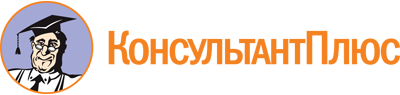 Постановление Правительства Пермского края от 20.07.2022 N 604-п
"О распределении иных межбюджетных трансфертов бюджетам муниципальных образований Пермского края по итогам конкурсов представительных органов муниципальных образований Пермского края на лучшую организацию работы представительных органов муниципальных образований Пермского края, муниципальных молодежных парламентов в 2021 году"Документ предоставлен КонсультантПлюс

www.consultant.ru

Дата сохранения: 25.11.2022
 NНаименования бюджетов муниципальных образований Пермского краяРазмер иных межбюджетных трансфертов, руб.1231Бюджет Кудымкарского муниципального округа270000,002Бюджет Красновишерского городского округа180000,003Бюджет Березовского муниципального округа135000,004Бюджет Пермского муниципального района270000,005Бюджет Чусовского городского округа180000,006Бюджет Лысьвенского городского округа135000,00NНаименования бюджетов муниципальных образований Пермского краяРазмер иных межбюджетных трансфертов, руб.1231Бюджет Лысьвенского городского округа115000,002Бюджет Кудымкарского городского округа95000,003Бюджет Чусовского городского округа70000,00